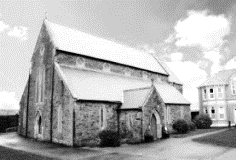 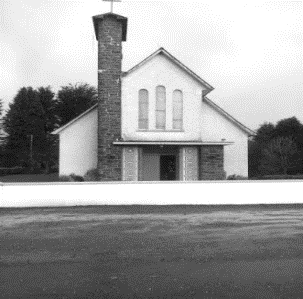 MASSES IN ST BRIDGID’S CHURCH DUAGHSunday 14th April @ 11:30 amSunday 21st April @ 11:30 amPatsy Flynn Pilgrim Hill Kilmorna (Anniversary Mass) and his parents David & Ann FlynnHannah Murphy Upper Knockanbrack (Annviersary Mass)Paddy Cronin Kilcara (20th Anniversary Mass)MASSES IN SACRED HEART CHURCH LYREACROMPANESunday 14th April @ 10:00 amSunday 21st April @ 10:00 amJames Roche and Rebecca Roche Carrigcannon Lyre (Anniversary Mass)Malachy Lyons Lyre (Anniversary Mass) and all deceased family membersPRIEST ON DUTY THIS WEEKEND: Fr Brendan Carmody 087-9601549 (Emergency number only)CHURCH NOTICESRECENT DEATHS: We extend our deepest sympathies to the family of Bill Joe Kirby Derrindaffe, Duagh and to the family of Marie O ‘Connor (née Kirby) Sleaveen, Ballyduff and formerly of Derrindaffe, Duagh who died during the week.PREPARATION FOR FIRST HOLY COMMUNION 2024: Fr Jack will lead our First Holy Communion Programme with the Children and their Parents at next Sunday’s Mass April 21st @ 11:30 am in St Brigid’s Church Duagh, ‘Celebrating Easter (Vocations Sunday)’BOOKING OF MASSES / BAPTISMS / MARRIAGES /CERTS/ ETC FOR THE PARISH:  You may do them in two ways: Book directly with the Parish Office during Office hours on Tuesday, Wednesday & Thursday from 10.00 a.m. to 1.00 p.m. Alternatively, book online by sending an email to: duagh@dioceseofkerry.ie  and the Parish Secretary will be in touch with you.COMMUNION TO THE SICK & HOUSEBOUND IN THE PARISH: Should anybody require a priest to call to the Sick or Housebound at their home feel free to contact Fr. Jack at 087-1027961 or contact Fr. Declan in Listowel at 068-21188. Either one is only too happy to call to you. ThanksCONFIRMATION DAY IN DUAGH ON THURSDAY NEXT: We are delighted that the fifth & sixth classes confirmation candidates of both Duagh & Lyre will be confirmed on Thursday next, April 18th with two ceremonies. The first ceremony with 32 candidates will take place at 1.30 p.m. with Fr. Declan as celebrant. The second ceremony with 27 candidates will take place with Bishop Ray at 3.30 p.m. We wish the candidates, their family members, and their teachers every blessing and we pray that they will be blessed with a good day weatherwise. God Bless all. PARISH SAFEGUARDING AUDIT: The Diocesan Safeguarding Committee would like to thank all Parish Safeguarding Representatives, Priests, and Parish Secretaries for taking the time to complete the annual parish safeguarding audit. The results from the audit are included in the most recent safeguarding newsletter which is available on the diocesan website. It is particularly encouraging to see the increased number of youth-based ministries that are back up and running across the diocese. A special thank you to all involved in establishing these ministries.COMMUNITY NOTICESDUAGH NATIONAL SCHOOL: Duagh N.S. is holding a Clothing Recycling Drive on Wednesday 17th and we would really appreciate if you could donate your unwanted items to help raise funds for our school. Please donate all your clean unwanted re-wearable clothes, towels, curtains, sheets, blankets, paired shoes, handbags, and belts. Unfortunately, we cannot accept mobile phones, laptops, dirty or wet clothing, mats, carpets, duvets/pillows, or books. Please drop your bags to the school whenever you have them ready (between 9am and 3pm) Bags will be collected early Wednesday morning.AIB COMMUNITY BACKING EVENT FOR EVERYONE: AIB – Banking Made Easy, Tuesday 23rd April at 6pm. Location- AIB Branch Listowel. Aim of Event – Interactive learning of AIB’s Internet banking. Presentation from the Gardaí on Financial Safety Online. Presentation about banking facilities at An Post. Everyone welcome.             Please take your Newsletter home with you. Should you wish to include a Notice for our Parish Newsletter – please contact the Parish office by Wednesday at 12.00 noon before it goes to print.